※填表需知：1.申請期限：新生兒出生日起1年內備齊完整資料提出，逾期概不受理。             2.承辦單位：員山鄉公所社會課  電話：03-9231991轉409  傳真：03-9224738         11301版 宜蘭縣員山鄉婦女生育補助申請核定表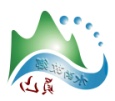 編號：                                                 申請日期：     年    月    日 宜蘭縣員山鄉婦女生育補助申請核定表編號：                                                 申請日期：     年    月    日 宜蘭縣員山鄉婦女生育補助申請核定表編號：                                                 申請日期：     年    月    日 宜蘭縣員山鄉婦女生育補助申請核定表編號：                                                 申請日期：     年    月    日 宜蘭縣員山鄉婦女生育補助申請核定表編號：                                                 申請日期：     年    月    日 宜蘭縣員山鄉婦女生育補助申請核定表編號：                                                 申請日期：     年    月    日 宜蘭縣員山鄉婦女生育補助申請核定表編號：                                                 申請日期：     年    月    日 宜蘭縣員山鄉婦女生育補助申請核定表編號：                                                 申請日期：     年    月    日 宜蘭縣員山鄉婦女生育補助申請核定表編號：                                                 申請日期：     年    月    日 宜蘭縣員山鄉婦女生育補助申請核定表編號：                                                 申請日期：     年    月    日 宜蘭縣員山鄉婦女生育補助申請核定表編號：                                                 申請日期：     年    月    日 宜蘭縣員山鄉婦女生育補助申請核定表編號：                                                 申請日期：     年    月    日 宜蘭縣員山鄉婦女生育補助申請核定表編號：                                                 申請日期：     年    月    日 宜蘭縣員山鄉婦女生育補助申請核定表編號：                                                 申請日期：     年    月    日 宜蘭縣員山鄉婦女生育補助申請核定表編號：                                                 申請日期：     年    月    日 宜蘭縣員山鄉婦女生育補助申請核定表編號：                                                 申請日期：     年    月    日基   本   資   料 申 請 人 （ 產 婦 ）姓  名出生年月日出生年月日出生年月日出生年月日民國    年   月   日基   本   資   料 申 請 人 （ 產 婦 ）身份證字  號聯絡電話住家：                                手機：                               基   本   資   料 申 請 人 （ 產 婦 ）戶籍地基   本   資   料 申 請 人 （ 產 婦 ）通訊處同戶籍地資    料新 生 兒姓  名出生年月日出生年月日出生年月日出生年月日民國    年   月   日資    料新 生 兒身份證字  號胎 數單胞 雙胞       資    料新 生 兒戶籍地同申請人員山鄉        村員山鄉        村員山鄉        村員山鄉        村員山鄉        村員山鄉        村員山鄉        村員山鄉        村員山鄉        村員山鄉        村員山鄉        村員山鄉        村員山鄉        村員山鄉        村基 本 資 料具   領   人同申請人(可免填)同申請人(可免填)同申請人(可免填)同申請人(可免填)同申請人(可免填)同申請人(可免填)同申請人(可免填)同申請人(可免填)與申請人關  係與申請人關  係與申請人關  係與申請人關  係與申請人關  係家屬局號：              帳號：                基 本 資 料具   領   人姓 名與申請人關  係與申請人關  係與申請人關  係與申請人關  係與申請人關  係家屬局號：              帳號：                基 本 資 料具   領   人身份證字  號聯絡電話住家：                                手機：                 基 本 資 料具   領   人戶籍地同申請人檢附文件1.含記事之全戶戶籍謄本正本或戶口名簿 (新生兒須完成出生登記或初設戶籍)2.具領人郵局存簿影本1.含記事之全戶戶籍謄本正本或戶口名簿 (新生兒須完成出生登記或初設戶籍)2.具領人郵局存簿影本1.含記事之全戶戶籍謄本正本或戶口名簿 (新生兒須完成出生登記或初設戶籍)2.具領人郵局存簿影本1.含記事之全戶戶籍謄本正本或戶口名簿 (新生兒須完成出生登記或初設戶籍)2.具領人郵局存簿影本1.含記事之全戶戶籍謄本正本或戶口名簿 (新生兒須完成出生登記或初設戶籍)2.具領人郵局存簿影本1.含記事之全戶戶籍謄本正本或戶口名簿 (新生兒須完成出生登記或初設戶籍)2.具領人郵局存簿影本1.含記事之全戶戶籍謄本正本或戶口名簿 (新生兒須完成出生登記或初設戶籍)2.具領人郵局存簿影本1.含記事之全戶戶籍謄本正本或戶口名簿 (新生兒須完成出生登記或初設戶籍)2.具領人郵局存簿影本1.含記事之全戶戶籍謄本正本或戶口名簿 (新生兒須完成出生登記或初設戶籍)2.具領人郵局存簿影本1.含記事之全戶戶籍謄本正本或戶口名簿 (新生兒須完成出生登記或初設戶籍)2.具領人郵局存簿影本1.含記事之全戶戶籍謄本正本或戶口名簿 (新生兒須完成出生登記或初設戶籍)2.具領人郵局存簿影本1.含記事之全戶戶籍謄本正本或戶口名簿 (新生兒須完成出生登記或初設戶籍)2.具領人郵局存簿影本1.含記事之全戶戶籍謄本正本或戶口名簿 (新生兒須完成出生登記或初設戶籍)2.具領人郵局存簿影本1.含記事之全戶戶籍謄本正本或戶口名簿 (新生兒須完成出生登記或初設戶籍)2.具領人郵局存簿影本1.含記事之全戶戶籍謄本正本或戶口名簿 (新生兒須完成出生登記或初設戶籍)2.具領人郵局存簿影本審  核 不符補助 (原因：1.申請期限超過 2.檢附文件不符3.其他            ) 符合補助資格：1.單胞1萬元 2.雙胞2萬元3.其他 發放金額：新台幣                          不符補助 (原因：1.申請期限超過 2.檢附文件不符3.其他            ) 符合補助資格：1.單胞1萬元 2.雙胞2萬元3.其他 發放金額：新台幣                          不符補助 (原因：1.申請期限超過 2.檢附文件不符3.其他            ) 符合補助資格：1.單胞1萬元 2.雙胞2萬元3.其他 發放金額：新台幣                          不符補助 (原因：1.申請期限超過 2.檢附文件不符3.其他            ) 符合補助資格：1.單胞1萬元 2.雙胞2萬元3.其他 發放金額：新台幣                          不符補助 (原因：1.申請期限超過 2.檢附文件不符3.其他            ) 符合補助資格：1.單胞1萬元 2.雙胞2萬元3.其他 發放金額：新台幣                          不符補助 (原因：1.申請期限超過 2.檢附文件不符3.其他            ) 符合補助資格：1.單胞1萬元 2.雙胞2萬元3.其他 發放金額：新台幣                          不符補助 (原因：1.申請期限超過 2.檢附文件不符3.其他            ) 符合補助資格：1.單胞1萬元 2.雙胞2萬元3.其他 發放金額：新台幣                          不符補助 (原因：1.申請期限超過 2.檢附文件不符3.其他            ) 符合補助資格：1.單胞1萬元 2.雙胞2萬元3.其他 發放金額：新台幣                          不符補助 (原因：1.申請期限超過 2.檢附文件不符3.其他            ) 符合補助資格：1.單胞1萬元 2.雙胞2萬元3.其他 發放金額：新台幣                          不符補助 (原因：1.申請期限超過 2.檢附文件不符3.其他            ) 符合補助資格：1.單胞1萬元 2.雙胞2萬元3.其他 發放金額：新台幣                          不符補助 (原因：1.申請期限超過 2.檢附文件不符3.其他            ) 符合補助資格：1.單胞1萬元 2.雙胞2萬元3.其他 發放金額：新台幣                          不符補助 (原因：1.申請期限超過 2.檢附文件不符3.其他            ) 符合補助資格：1.單胞1萬元 2.雙胞2萬元3.其他 發放金額：新台幣                          不符補助 (原因：1.申請期限超過 2.檢附文件不符3.其他            ) 符合補助資格：1.單胞1萬元 2.雙胞2萬元3.其他 發放金額：新台幣                          不符補助 (原因：1.申請期限超過 2.檢附文件不符3.其他            ) 符合補助資格：1.單胞1萬元 2.雙胞2萬元3.其他 發放金額：新台幣                          不符補助 (原因：1.申請期限超過 2.檢附文件不符3.其他            ) 符合補助資格：1.單胞1萬元 2.雙胞2萬元3.其他 發放金額：新台幣                         委託(授權)代申請 (若由他人代送者，應簽署本欄)委託人(                )茲已瞭解並將申請生育補助事宜委託(授權)受委託人：                        (簽名或蓋章)(身分證統一編號：                       )代辦，如有糾紛致影響申請人權益，概由委託人自行負責。委託(授權)代申請 (若由他人代送者，應簽署本欄)委託人(                )茲已瞭解並將申請生育補助事宜委託(授權)受委託人：                        (簽名或蓋章)(身分證統一編號：                       )代辦，如有糾紛致影響申請人權益，概由委託人自行負責。委託(授權)代申請 (若由他人代送者，應簽署本欄)委託人(                )茲已瞭解並將申請生育補助事宜委託(授權)受委託人：                        (簽名或蓋章)(身分證統一編號：                       )代辦，如有糾紛致影響申請人權益，概由委託人自行負責。委託(授權)代申請 (若由他人代送者，應簽署本欄)委託人(                )茲已瞭解並將申請生育補助事宜委託(授權)受委託人：                        (簽名或蓋章)(身分證統一編號：                       )代辦，如有糾紛致影響申請人權益，概由委託人自行負責。委託(授權)代申請 (若由他人代送者，應簽署本欄)委託人(                )茲已瞭解並將申請生育補助事宜委託(授權)受委託人：                        (簽名或蓋章)(身分證統一編號：                       )代辦，如有糾紛致影響申請人權益，概由委託人自行負責。委託(授權)代申請 (若由他人代送者，應簽署本欄)委託人(                )茲已瞭解並將申請生育補助事宜委託(授權)受委託人：                        (簽名或蓋章)(身分證統一編號：                       )代辦，如有糾紛致影響申請人權益，概由委託人自行負責。委託(授權)代申請 (若由他人代送者，應簽署本欄)委託人(                )茲已瞭解並將申請生育補助事宜委託(授權)受委託人：                        (簽名或蓋章)(身分證統一編號：                       )代辦，如有糾紛致影響申請人權益，概由委託人自行負責。委託(授權)代申請 (若由他人代送者，應簽署本欄)委託人(                )茲已瞭解並將申請生育補助事宜委託(授權)受委託人：                        (簽名或蓋章)(身分證統一編號：                       )代辦，如有糾紛致影響申請人權益，概由委託人自行負責。委託(授權)代申請 (若由他人代送者，應簽署本欄)委託人(                )茲已瞭解並將申請生育補助事宜委託(授權)受委託人：                        (簽名或蓋章)(身分證統一編號：                       )代辦，如有糾紛致影響申請人權益，概由委託人自行負責。委託(授權)代申請 (若由他人代送者，應簽署本欄)委託人(                )茲已瞭解並將申請生育補助事宜委託(授權)受委託人：                        (簽名或蓋章)(身分證統一編號：                       )代辦，如有糾紛致影響申請人權益，概由委託人自行負責。委託(授權)代申請 (若由他人代送者，應簽署本欄)委託人(                )茲已瞭解並將申請生育補助事宜委託(授權)受委託人：                        (簽名或蓋章)(身分證統一編號：                       )代辦，如有糾紛致影響申請人權益，概由委託人自行負責。委託(授權)代申請 (若由他人代送者，應簽署本欄)委託人(                )茲已瞭解並將申請生育補助事宜委託(授權)受委託人：                        (簽名或蓋章)(身分證統一編號：                       )代辦，如有糾紛致影響申請人權益，概由委託人自行負責。委託(授權)代申請 (若由他人代送者，應簽署本欄)委託人(                )茲已瞭解並將申請生育補助事宜委託(授權)受委託人：                        (簽名或蓋章)(身分證統一編號：                       )代辦，如有糾紛致影響申請人權益，概由委託人自行負責。委託(授權)代申請 (若由他人代送者，應簽署本欄)委託人(                )茲已瞭解並將申請生育補助事宜委託(授權)受委託人：                        (簽名或蓋章)(身分證統一編號：                       )代辦，如有糾紛致影響申請人權益，概由委託人自行負責。委託(授權)代申請 (若由他人代送者，應簽署本欄)委託人(                )茲已瞭解並將申請生育補助事宜委託(授權)受委託人：                        (簽名或蓋章)(身分證統一編號：                       )代辦，如有糾紛致影響申請人權益，概由委託人自行負責。委託(授權)代申請 (若由他人代送者，應簽署本欄)委託人(                )茲已瞭解並將申請生育補助事宜委託(授權)受委託人：                        (簽名或蓋章)(身分證統一編號：                       )代辦，如有糾紛致影響申請人權益，概由委託人自行負責。申請人(或具領人)已閱讀並了解本申請表各節，保證上述所填各項資料及所附文件均為真實，並知悉提供不實資料及違反相關法令之後果，若有可歸責於已之事由，除繳回所領金額並自負一切法律責任。★設籍本鄉湖東村、湖北村、永和村之新生兒生育補助，請自行洽詢本所民政課。申請人及具領人簽章：                        (簽名或蓋章)                                            申請人(或具領人)已閱讀並了解本申請表各節，保證上述所填各項資料及所附文件均為真實，並知悉提供不實資料及違反相關法令之後果，若有可歸責於已之事由，除繳回所領金額並自負一切法律責任。★設籍本鄉湖東村、湖北村、永和村之新生兒生育補助，請自行洽詢本所民政課。申請人及具領人簽章：                        (簽名或蓋章)                                            申請人(或具領人)已閱讀並了解本申請表各節，保證上述所填各項資料及所附文件均為真實，並知悉提供不實資料及違反相關法令之後果，若有可歸責於已之事由，除繳回所領金額並自負一切法律責任。★設籍本鄉湖東村、湖北村、永和村之新生兒生育補助，請自行洽詢本所民政課。申請人及具領人簽章：                        (簽名或蓋章)                                            申請人(或具領人)已閱讀並了解本申請表各節，保證上述所填各項資料及所附文件均為真實，並知悉提供不實資料及違反相關法令之後果，若有可歸責於已之事由，除繳回所領金額並自負一切法律責任。★設籍本鄉湖東村、湖北村、永和村之新生兒生育補助，請自行洽詢本所民政課。申請人及具領人簽章：                        (簽名或蓋章)                                            申請人(或具領人)已閱讀並了解本申請表各節，保證上述所填各項資料及所附文件均為真實，並知悉提供不實資料及違反相關法令之後果，若有可歸責於已之事由，除繳回所領金額並自負一切法律責任。★設籍本鄉湖東村、湖北村、永和村之新生兒生育補助，請自行洽詢本所民政課。申請人及具領人簽章：                        (簽名或蓋章)                                            申請人(或具領人)已閱讀並了解本申請表各節，保證上述所填各項資料及所附文件均為真實，並知悉提供不實資料及違反相關法令之後果，若有可歸責於已之事由，除繳回所領金額並自負一切法律責任。★設籍本鄉湖東村、湖北村、永和村之新生兒生育補助，請自行洽詢本所民政課。申請人及具領人簽章：                        (簽名或蓋章)                                            申請人(或具領人)已閱讀並了解本申請表各節，保證上述所填各項資料及所附文件均為真實，並知悉提供不實資料及違反相關法令之後果，若有可歸責於已之事由，除繳回所領金額並自負一切法律責任。★設籍本鄉湖東村、湖北村、永和村之新生兒生育補助，請自行洽詢本所民政課。申請人及具領人簽章：                        (簽名或蓋章)                                            申請人(或具領人)已閱讀並了解本申請表各節，保證上述所填各項資料及所附文件均為真實，並知悉提供不實資料及違反相關法令之後果，若有可歸責於已之事由，除繳回所領金額並自負一切法律責任。★設籍本鄉湖東村、湖北村、永和村之新生兒生育補助，請自行洽詢本所民政課。申請人及具領人簽章：                        (簽名或蓋章)                                            申請人(或具領人)已閱讀並了解本申請表各節，保證上述所填各項資料及所附文件均為真實，並知悉提供不實資料及違反相關法令之後果，若有可歸責於已之事由，除繳回所領金額並自負一切法律責任。★設籍本鄉湖東村、湖北村、永和村之新生兒生育補助，請自行洽詢本所民政課。申請人及具領人簽章：                        (簽名或蓋章)                                            申請人(或具領人)已閱讀並了解本申請表各節，保證上述所填各項資料及所附文件均為真實，並知悉提供不實資料及違反相關法令之後果，若有可歸責於已之事由，除繳回所領金額並自負一切法律責任。★設籍本鄉湖東村、湖北村、永和村之新生兒生育補助，請自行洽詢本所民政課。申請人及具領人簽章：                        (簽名或蓋章)                                            申請人(或具領人)已閱讀並了解本申請表各節，保證上述所填各項資料及所附文件均為真實，並知悉提供不實資料及違反相關法令之後果，若有可歸責於已之事由，除繳回所領金額並自負一切法律責任。★設籍本鄉湖東村、湖北村、永和村之新生兒生育補助，請自行洽詢本所民政課。申請人及具領人簽章：                        (簽名或蓋章)                                            申請人(或具領人)已閱讀並了解本申請表各節，保證上述所填各項資料及所附文件均為真實，並知悉提供不實資料及違反相關法令之後果，若有可歸責於已之事由，除繳回所領金額並自負一切法律責任。★設籍本鄉湖東村、湖北村、永和村之新生兒生育補助，請自行洽詢本所民政課。申請人及具領人簽章：                        (簽名或蓋章)                                            申請人(或具領人)已閱讀並了解本申請表各節，保證上述所填各項資料及所附文件均為真實，並知悉提供不實資料及違反相關法令之後果，若有可歸責於已之事由，除繳回所領金額並自負一切法律責任。★設籍本鄉湖東村、湖北村、永和村之新生兒生育補助，請自行洽詢本所民政課。申請人及具領人簽章：                        (簽名或蓋章)                                            申請人(或具領人)已閱讀並了解本申請表各節，保證上述所填各項資料及所附文件均為真實，並知悉提供不實資料及違反相關法令之後果，若有可歸責於已之事由，除繳回所領金額並自負一切法律責任。★設籍本鄉湖東村、湖北村、永和村之新生兒生育補助，請自行洽詢本所民政課。申請人及具領人簽章：                        (簽名或蓋章)                                            申請人(或具領人)已閱讀並了解本申請表各節，保證上述所填各項資料及所附文件均為真實，並知悉提供不實資料及違反相關法令之後果，若有可歸責於已之事由，除繳回所領金額並自負一切法律責任。★設籍本鄉湖東村、湖北村、永和村之新生兒生育補助，請自行洽詢本所民政課。申請人及具領人簽章：                        (簽名或蓋章)                                            申請人(或具領人)已閱讀並了解本申請表各節，保證上述所填各項資料及所附文件均為真實，並知悉提供不實資料及違反相關法令之後果，若有可歸責於已之事由，除繳回所領金額並自負一切法律責任。★設籍本鄉湖東村、湖北村、永和村之新生兒生育補助，請自行洽詢本所民政課。申請人及具領人簽章：                        (簽名或蓋章)                                            承辦人                    財政課長                 主 秘課  長                    主計主任                 鄉 長承辦人                    財政課長                 主 秘課  長                    主計主任                 鄉 長承辦人                    財政課長                 主 秘課  長                    主計主任                 鄉 長承辦人                    財政課長                 主 秘課  長                    主計主任                 鄉 長承辦人                    財政課長                 主 秘課  長                    主計主任                 鄉 長承辦人                    財政課長                 主 秘課  長                    主計主任                 鄉 長承辦人                    財政課長                 主 秘課  長                    主計主任                 鄉 長承辦人                    財政課長                 主 秘課  長                    主計主任                 鄉 長承辦人                    財政課長                 主 秘課  長                    主計主任                 鄉 長承辦人                    財政課長                 主 秘課  長                    主計主任                 鄉 長承辦人                    財政課長                 主 秘課  長                    主計主任                 鄉 長承辦人                    財政課長                 主 秘課  長                    主計主任                 鄉 長承辦人                    財政課長                 主 秘課  長                    主計主任                 鄉 長承辦人                    財政課長                 主 秘課  長                    主計主任                 鄉 長承辦人                    財政課長                 主 秘課  長                    主計主任                 鄉 長承辦人                    財政課長                 主 秘課  長                    主計主任                 鄉 長